2023 Cocos Islands Holidays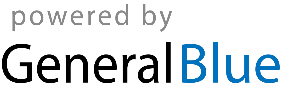 Cocos Islands 2023 CalendarCocos Islands 2023 CalendarCocos Islands 2023 CalendarCocos Islands 2023 CalendarCocos Islands 2023 CalendarCocos Islands 2023 CalendarCocos Islands 2023 CalendarCocos Islands 2023 CalendarCocos Islands 2023 CalendarCocos Islands 2023 CalendarCocos Islands 2023 CalendarCocos Islands 2023 CalendarCocos Islands 2023 CalendarCocos Islands 2023 CalendarCocos Islands 2023 CalendarCocos Islands 2023 CalendarCocos Islands 2023 CalendarCocos Islands 2023 CalendarCocos Islands 2023 CalendarCocos Islands 2023 CalendarCocos Islands 2023 CalendarCocos Islands 2023 CalendarCocos Islands 2023 CalendarJanuaryJanuaryJanuaryJanuaryJanuaryJanuaryJanuaryFebruaryFebruaryFebruaryFebruaryFebruaryFebruaryFebruaryMarchMarchMarchMarchMarchMarchMarchSuMoTuWeThFrSaSuMoTuWeThFrSaSuMoTuWeThFrSa123456712341234891011121314567891011567891011151617181920211213141516171812131415161718222324252627281920212223242519202122232425293031262728262728293031AprilAprilAprilAprilAprilAprilAprilMayMayMayMayMayMayMayJuneJuneJuneJuneJuneJuneJuneSuMoTuWeThFrSaSuMoTuWeThFrSaSuMoTuWeThFrSa11234561232345678789101112134567891091011121314151415161718192011121314151617161718192021222122232425262718192021222324232425262728292829303125262728293030JulyJulyJulyJulyJulyJulyJulyAugustAugustAugustAugustAugustAugustAugustSeptemberSeptemberSeptemberSeptemberSeptemberSeptemberSeptemberSuMoTuWeThFrSaSuMoTuWeThFrSaSuMoTuWeThFrSa1123451223456786789101112345678991011121314151314151617181910111213141516161718192021222021222324252617181920212223232425262728292728293031242526272829303031OctoberOctoberOctoberOctoberOctoberOctoberOctoberNovemberNovemberNovemberNovemberNovemberNovemberNovemberDecemberDecemberDecemberDecemberDecemberDecemberDecemberSuMoTuWeThFrSaSuMoTuWeThFrSaSuMoTuWeThFrSa1234567123412891011121314567891011345678915161718192021121314151617181011121314151622232425262728192021222324251718192021222329303126272829302425262728293031Jan 1	New Year’s DayJan 22	Chinese New YearJan 23	Chinese New Year (2nd Day)Jan 24	Chinese New Year (substitute day)Jan 26	Australia DayMar 20	Labour DayApr 6	Self Determination DayApr 10	Easter MondayApr 21	Hari Raya PuasaApr 25	Anzac DayJun 28	Hari Raya HajiJul 19	Islamic New YearSep 27	Hari Maulaud NabiDec 25	Christmas DayDec 26	Boxing Day